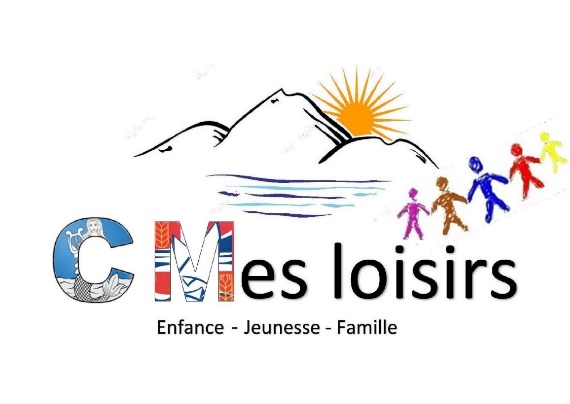 Dans le cadre de notre partenariat avec les communes de Chens sur Léman et de Messery, l’association C Mes loisirs vous propose ce questionnaire afin d’évaluer et de pouvoir mettre en place de nouvelles actions. Notre intention est d’être à l’écoute et d’associer nos adhérents, ainsi que toute la population à une réflexion sur les activités et services souhaitées sur le territoire Chensinois. Ceci afin de construire un projet qui permettra à notre association de répondre au mieux à vos besoins et attentes, aux envies des familles, d’améliorer notre accueil, de vous proposer de nouveaux projets à venir.  Votre avis est important ! C Mes loisirs et vous…1. Connaissez-vous ou utilisez-vous les activités de notre association ? (Cochez un ou plusieurs choix) □ Centre de Loisirs Mercredi 		□ Centre de loisirs Vacances  		□ Camps et séjours  □ Centre de loisirs Périscolaires	□ Aide aux projets de jeunes      	□ Animation jeunesse  □ Activités (théâtre, danse, anglais, athlétisme, gym des bambins, dessin …) précisez ……………………………………………………..2. Si vous connaissez une ou plusieurs de nos actions, par quels biais êtes- vous informé(e) ? (Cochez un ou plusieurs choix) □ Aﬃchage ou tract        □ Article de presse        □ Site Internet          □ Mail         □ Bouche à oreille 3. Connaissez-vous notre site internet ?  □OUI   □ NON Si OUI, qu’en pensez-vous ? - □ pas satisfaisant       □ peu satisfaisant        □ plutôt satisfaisant       □  satisfaisant       □  très satisfaisant. Que proposeriez-vous comme point(s) d’amélioration ........................................................................................................ ................................................................................................................................................................................................. 4. Si vous utilisez une ou des activités de l’association, quel est votre niveau de satisfaction sur ? Leurs contenus : (pédagogie, intérêt…) □ pas satisfaisant       □ peu satisfaisant        □ plutôt satisfaisant       □  satisfaisant       □  très satisfaisant. Leurs horaires : □ pas satisfaisant       □ peu satisfaisant        □ plutôt satisfaisant       □  satisfaisant       □  très satisfaisant. Leurs tarifs : □ pas satisfaisant       □ peu satisfaisant        □ plutôt satisfaisant       □  satisfaisant       □  très satisfaisant. Remarque libre :  ………………………………………………………………………………………………………………………………………………………………  ………………………………………………………………………………………………………………………………………………………………………………………….. 5. Que pensez-vous de l’accueil au centre d’animation socioculturel (ancienne mairie) ? Le lieu : □ pas satisfaisant       □ peu satisfaisant        □ plutôt satisfaisant       □  satisfaisant       □  très satisfaisant. Les horaires d’ouvertures: □ pas satisfaisant       □ peu satisfaisant        □ plutôt satisfaisant       □  satisfaisant       □  très satisfaisant. La qualité de l’accueil :   □ pas satisfaisant       □ peu satisfaisant        □ plutôt satisfaisant       □  satisfaisant       □  très satisfaisant. Remarque libre : ………………………………………………………………………………………………………………………………………………………………Les activités sur notre territoire1. Globalement que pensez- vous des services, activités ou animations proposées à Chens sur Léman ?      (Activités pour les enfants, jeunes, les adultes, diversité des actions, informations…) □ pas satisfaisant       □ peu satisfaisant        □ plutôt satisfaisant       □  satisfaisant       □  très satisfaisant. Remarque libre :  ……………………………………………………………………………………………………………………………………………………………… …………………………………………………………………………………………………………………………………………………………………………………………..2. Quelles sont les activités que vous aimeriez voir se développer ? (Cochez un ou plusieurs choix) □ Activités de loisirs culturels : précisez : …………………………………………………………………………..……………………………………………… □ Activités de Loisirs sportifs : précisez : …………………………………………………………………………..………………………………………………. □ Activités pour les enfants ou jeunes : précisez : …………………………………………………………………………..………………………………… □ Sorties culturelles collectives (théâtre, opéra, musée…) □ Actions en lien avec la parentalité (conférence débat…) □ Vie de village (animations, repas, jardins collectifs…) □ Animations, manifestations culturelles (spectacle, concert, loisirs…) □ Autre : précisez : …………………………………………………………………………..…………………………………………………………………. 3. Quel serait pour vous, le moment opportun pour développer des activités ?  Avez-vous des remarques, des attentes, des besoins, en lien avec la vie sur notre territoire ? …………………………………………………………………………………………………………………………………………………………………………… …………………………………………………………………………………………………………………………………………………………………………… …………………………………………………………………………………………………………………………………………………………………………… …………………………………………………………………………………………………………………………………………………………………………… …………………………………………………………………………………………………………………………………………………………………………… Merci pour votre participation ! Retour des questionnaires par mail : direction@c-mes-loisirs.fr ou format papier au 68, chemin des écoles 74 140 Chens sur Léman ou au centre d’animation socioculturel.